四川汽车职业技术学院2013—2014学年第一学期期末考试《办公自动化》课程试卷A卷答案一、填空题（每空1分，共10分）（标题是黑体，小四，加粗，正文是宋体，5号，行距是1.5倍）1、doc2、两端对齐、右对齐、居中对齐_3、视图4、ctrl+v5、 D列6行_6、演示文稿 、幻灯片7、幻灯片切换二、判断题 （每题1分，共10分）1、Ｘ      2、Ｘ       3、Ｘ      4、√         5、√  6、X       7、√       8、X      9、√         10、√三、选择题（每题 1.5 分，共 30 分）1、D      2、D      3、A      4、C         5、D  6、A      7、C       8、B      9、B         10、D11、B     12、C     13、C     14、B        15、C  16、A     17、D     18、C　   19、A         20、A四、简答题（每题 5 分，共 20 分）字体 字号 字形  字符间距  文字效果（每少1个扣1分）5种 分别为：普通视图   web版式视图   页面视图   大纲视图  阅读版式（每少1个扣1分）依次单击“插入”“页码”菜单命令，在弹出的对话框中选择合适的项目，并确定页码在页面中的位置。（3分）单击对话框中“格式”按钮，在页码格式对话框中输入起始页码等。单击确定按钮即可。（2分）操作如下：先对文章中某部分文字进行设置格式，完成后选中这部分文字，然后点击常用工具栏上的格式刷命令，将鼠标放在需要设定格式的文字上面，鼠标将变成带有一把小刷子的形状，按住鼠标左键选择需要设定格式的文字，松开鼠标后便将文字格式设定好。如果选中不连续的操作区，那么可以重复以上操作。五、实作题（每题 10 分，共30 分）1、看图完成下列各题（1）、选择菜单栏中“视图”→“工具栏”→“窗体”，打开窗体工具栏。删除选项前的A、B、C、D，在当前位置插入“窗体”工具栏中的复选框。（5分）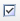 （2）、用鼠标左键单击表格第1行左侧空白处选中改行，按住“Ctrl”的同时用鼠标左键单击第3行，然后选择菜单栏中的“格式”→“边框和底纹”命令，为选中的两行设置底纹为灰色－30%，设置应用范围为“单元格”；同样的方法将第2行设置为灰色－5%。（5分）2、根据下图完成以下各题（1）、在A2单元格中输入“’130201”（双引号除外），将鼠标置于A2单元格右下方并向下拖动填充柄填充数据，一直拖到最后一名同学的位置，然后单击“自动填充选项”按钮选择“以序列方式填充”。（5分）（2）、=sum(d2:f2) （5分）3、看图完成下列各题（1）、幻灯片母版的作用是统一要创建的幻灯片的版式。选择菜单栏中的“视图”→“母版”→“幻灯片母版”，进入幻灯片母版的编辑状态。选中幻灯片母版中的“自动版式的标题区”字体设置为黑体、加粗、32号，将“自动版式对象区”的字体设置为黑体。（5分）（2）、在图表区域双击进入编辑状态，在图表编辑区内的空白区域选择右键快捷菜单中的“图表选项”，弹出图表选项设置对话框，在“数据标签”选项卡中选中“值”复选框，点击“确定”完成设置。（5分）